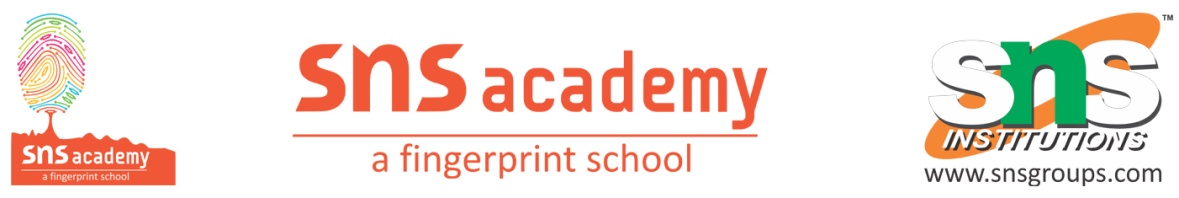 பருவ மதிப்பீட்டுத் தேர்வு - 1 (2022-2023)பெயர்: _________________________				பாடம்: தமிழ்வகுப்பு & பிரிவு: LKG ____                                தேதி: 11.10.2022கால அளவு: 3 மணி நேரம் I. படத்திற்கு ஏற்ற வண்ணம் தீட்டுக.                                                         (6×1=6)       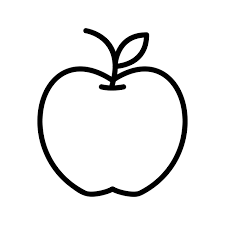 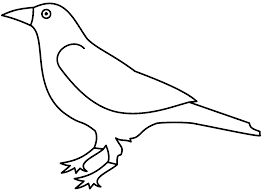 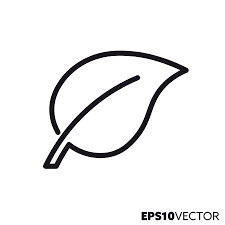 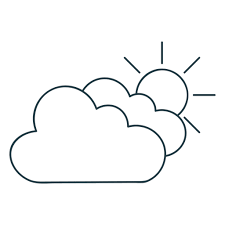 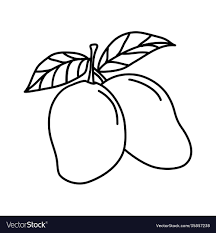 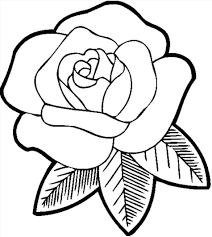 II. பொருத்துக.                                                                                              (4×1=4)1.                    				      - 		                    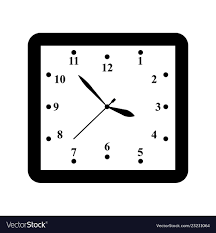 2.					      -                                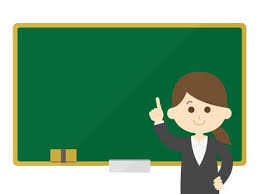 3.           				       -                              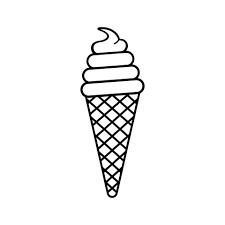   4.                                                                -                                 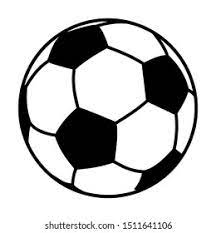 III. “அ” எழுத்தை வட்டமிடுக.                                                                  (7×1=7)                           IV. வேறுபட்ட படத்தை வட்டமிடுக.		                                     	(4×1=4)					1.                                                                                          2.                                                                                3.                                                                    4.                                                                                                                          V. படத்திற்கு உரிய எழுத்தை எழுதுக. 	                                      (2×1=2) 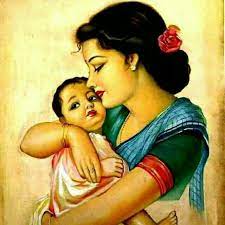 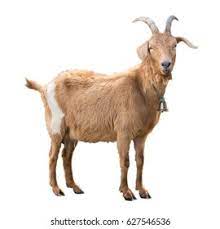 VI. சரியான எதிர்பதத்திற்கு (  ) குறியிடவும்.        		    (2×1= 2)                                                  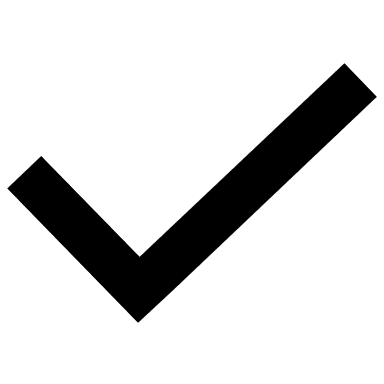 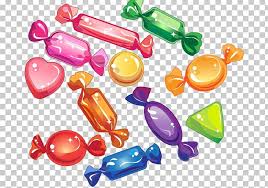 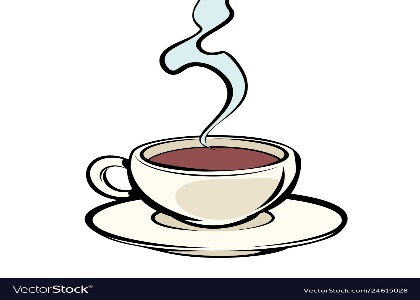                            குறைவு  /  அதிகம் 			          சூடு  /  குளிர்ச்சிVII. வாய்மொழித் தேர்வு . 					                         (5×5=25)1. நிலா நிலா ஓடி வா ….2. சாய்ந்தாடம்மா சாய்ந்தாடு ….3. பச்சைக் கிளி 4. கைவீசம்மா கைவீசு…5. ஆமைவும் முயலும்( கதை) …   அ             ஆ                  இ              அ              உ           ஆ                ஆஆ               அ                ஊ                ஆ                அ                  இ அ                 இ              உ                அ                     ஆ                      அ